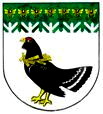 от 30 марта 2022 года № 165Об утверждении Положения об обеспечении первичных мер 
пожарной безопасности в границах Мари-Турекского муниципального района Республики Марий Эл за границами городских 
и сельских населенных пунктовВ соответствии с п. 7.1 ч. 1 ст. 15 Федерального закона от 06.10.2003 № 131-ФЗ «Об общих принципах организации местного самоуправления в Российской Федерации», ст. 19 Федерального закона от 21.12.1994 № 69-ФЗ «О пожарной безопасности», администрация Мари-Турекского муниципального района Республики Марий Эл постановляет:1. Утвердить прилагаемое Положение об обеспечении первичных мер пожарной безопасности в границах Мари-Турекского муниципального района Республики Марий Эл за границами городских и сельских населенных пунктов согласно приложению.2. Контроль за исполнением настоящего постановления возложить на первого заместителя главы администрации Мари-Турекского муниципального района Зыкова А.С.УТВЕРЖДЕНОпостановлением администрации Мари-Турекскогомуниципального района
от 30.03.2022 № 165Положение об обеспечении первичных мер пожарной безопасности 
в границах Мари-Турекского муниципального района Республики Марий Эл за границами городских и сельских населенных пунктовОбщие положения1.1. Настоящее положение разработано в соответствии с Федеральными законами от 06.10.2003 № 131-ФЗ «Об общих принципах организации местного самоуправления в Российской Федерации», от 21.12.1994 № 69-ФЗ «О пожарной безопасности» и регулирует правоотношения, связанные с обеспечением первичных мер пожарной безопасности в границах Мари-Турекского муниципального района Республики Марий Эл за границами городского и сельских населенных пунктов.1.2. Основные понятия и термины, применяемые в настоящем положении:- первичные меры пожарной безопасности - реализация принятых в установленном порядке норм и правил по предотвращению пожаров, спасению людей и имущества от пожаров;- противопожарный режим - правила поведения людей, порядок организации производства и (или) содержания территорий, земельных участков, зданий, сооружений, помещений организаций и других объектов защиты в целях обеспечения пожарной безопасности;- противопожарная пропаганда – целенаправленное информирование населения о проблемах и путях обеспечения пожарной безопасности, осуществляемое через средства массовой информации, посредством издания и распространения специальных памяток, рекламной продукции, рекомендаций населению, организации тематических выставок, смотров, конкурсов, конференций и использования других, не запрещенных законодательством Российской Федерации форм информирования населения.2. Основные направления деятельности администрации Мари-Турекского муниципального района по вопросам обеспечения первичных мер пожарной безопасности2.1. Основными направлениями деятельности по вопросам обеспечения первичных мер пожарной безопасности являются:- организационно-правовое, финансовое, материально-техническое обеспечение первичных мер пожарной безопасности;- разработка мер пожарной безопасности, обязательных для исполнения, разработку и принятие соответствующих муниципальных правовых актов;- определение порядка ведения противопожарной пропаганды и обучения населения и должностных лиц органов местного самоуправления муниципального района, исполнению первичных мер пожарной безопасности;- информирование жителей о принятых решениях по проведению первичных мер пожарной безопасности и их обеспечении;- создание условий для организации добровольной пожарной охраны, а также для участия граждан в обеспечении первичных мер пожарной безопасности в иных формах;- организация и принятие мер по оповещению населения и подразделений Государственной противопожарной службы о пожаре;- принятие возможных мер по локализации пожара и спасению людей и имущества до прибытия подразделений Государственной противопожарной службы;- содействие Государственному пожарному надзору по учету пожаров и их последствий;- установление особого противопожарного режима в случае повышения пожарной опасности.3. Обеспечение первичных мер пожарной безопасности3.1. Администрация Мари-Турекского муниципального района в области обеспечения первичных мер пожарной безопасности осуществляет:- организационно-правовое обеспечение, финансовое обеспечение и материально-техническое обеспечение первичных мер пожарной безопасности.- утверждает муниципальные программы в области обеспечения первичных мер пожарной безопасности;- устанавливает особый противопожарный режим;- осуществляет иные полномочия в соответствии с действующим законодательством, настоящим положением и иными нормативными правовыми актами.3.2. Организационно-правовое обеспечение первичных мер пожарной безопасности предусматривает:3.2.1. Муниципальное правовое регулирование вопросов организационно-правового, финансового, материально-технического обеспечения в области пожарной безопасности.3.2.2. Разработку и осуществление мероприятий по обеспечению пожарной безопасности муниципального района и объектов муниципальной собственности, включение мероприятии пожарной безопасности в планы и программы развития территории муниципального района.3.2.3. Установление порядка привлечения сил и средств для тушения пожаров.3.2.4. Принятие мер по соблюдению требований пожарной безопасности при планировке и застройке.3.2.5. Организация пропаганды в области пожарной безопасности, содействие распространению пожарно-технических знаний.3.2.6. Привлечение граждан для тушения пожаров и деятельности в составе добровольной пожарной охраны, которое может осуществляться в форме социально значимых работ.3.3. Финансовое обеспечение первичных мер пожарной безопасности осуществляется в пределах средств, предусмотренных в бюджете Мари-Турекского муниципального района на эти цели, добровольных пожертвований организаций и физических лиц, иных, не запрещённых законодательством Российской Федерации источников и предусматривает:3.3.1. Разработку, утверждение и исполнение местного бюджета в части расходов на обеспечение первичных мер пожарной безопасности.3.3.2. Осуществление социального и материального стимулирования обеспечения пожарной безопасности, в том числе участия населения в борьбе с пожарами.3.3.3. За счёт средств бюджета Мари-Турекского муниципального района осуществляются расходы, связанны с:а) проведением противопожарной пропаганды среди населения и первичных мер пожарной безопасности;б) информированием населения о принятых решениях по обеспечению пожарной безопасности и содействием распространению пожарно-технических знаний;в) осуществлением муниципальных закупок в целях обеспечения первичных мер пожарной безопасности.3.4. Материально-техническое обеспечение первичных мер пожарной безопасности предусматривает:3.4.1. Содержание автомобильных дорог местного значения в целях  обеспечения беспрепятственного проезда пожарной техники к месту пожара.3.4.2. Обеспечение надлежащего состояния источников противопожарного водоснабжения, находящихся в муниципальной собственности.3.4.3. Обеспечение материально-техническими средствами в целях реализации первичных мер пожарной безопасности.МАРИЙ ЭЛ РЕСПУБЛИКЫНМАРИЙ ТУРЕК МУНИЦИПАЛЬНЫЙ РАЙОНЫНАДМИНИСТРАЦИЙЖЕАДМИНИСТРАЦИЯМАРИ-ТУРЕКСКОГО МУНИЦИПАЛЬНОГО РАЙОНАРЕСПУБЛИКИ МАРИЙ ЭЛАДМИНИСТРАЦИЯМАРИ-ТУРЕКСКОГО МУНИЦИПАЛЬНОГО РАЙОНАРЕСПУБЛИКИ МАРИЙ ЭЛПУНЧАЛПОСТАНОВЛЕНИЕПОСТАНОВЛЕНИЕГлава администрацииМари-Турекскогомуниципального районаС.Ю.Решетов